     Behavior Expectations    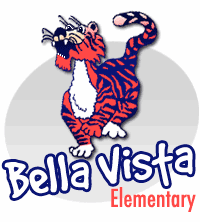 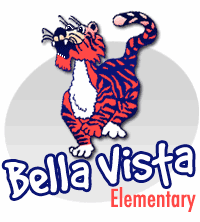 KYFOOTY- Keep your hands, feet, and other objects to yourselfPAW- No pouting, arguing, or whiningS-S-SLANT- Sit up straight, square up, smile, listen long enough, ask questions, nod understanding, and track with your eyesLocationBe RespectfulBe SafeBe KindBe a LearnerCAFETERIAUse quiet voicesUse good mannersClean up after yourselfFollow lunch workers directions first time askedRaise hand and wait for help if neededUse hand sanitizer before entering lunchroomAlways walk and stand in line quietlyKYFOOTYReport spills to an adultBe friendly to others Take the next available spot at the lunch table. There is no reserving of seatsRemember your lunch choice Know your lunch numberBe willing to try new and different foodsPLAYGROUND/RECESSUse equipment properlyKeep the playground clean Be a good sportTake care of equipment and return it when recess is overRespond to adult directions or whistles quicklyStay within assigned areasKYFOOTYNo play fighting or tacklingPlay with balls and sports equipment safelyKeep snow on the groundDress appropriately for the weatherReport unsafe behavior and serious accidents to an adultInclude others in games and activitiesShare and take turns with equipmentUse kind languageIf someone gets hurt offer to helpBe a positive example to othersPAWUse problem solving skills to handle conflicts and problems on the playground and at recessGYMFollow the rules of the game/activityBe a good sport and play fairFollow adult directions Play safely Be aware of others around youUse equipment properly KYFOOTYInclude everybody Be positive in your behavior and comments (PAW)Learn the rules of the game/activityBe willing to try new thingsGive your best effortBATHROOMSRespect others personal space and privacyUse quiet voicesUse toilet paper and towels as intendedWash hands and practice healthy habits Keep floor clean and dryFlush the toiletNo standing, climbing or swinging in bathroomKYFOOTYWait your turn Be prompt going to and returning from the bathroom so you don’t miss out on learningLocationBe RespectfulBe SafeBe KindBe a LearnerMEDIA CENTERWalk quietly and calmlyWhisperTreat books and materials gentlyReturn materials on time and in good conditionUse shelf markers when looking for booksKYFOOTYNo horseplayKeep books safe by keeping them in a special place at home and at schoolBe available to help others find materials Share interesting book titlesDuring story time one person speaks at a timeUse S-S-SLANT skillsUse the media center for answering questions and broadening your knowledgeTry to find your materials on your own before asking for helpCOMPUTER LABWalk quietly when entering/exiting the labUse quiet voicesPut headphones and cord awayLogout before leavingPush chairs in and clean up spaceUse hand sanitizer before using computerTreat computers and keyboards gentlyGo only to approved websitesHelp others if needed and allowedPay attention to instruction Use S-S-SLANT skillsBe on-taskLearn about and use the different technologies and web sitesUse the Techno Tigers blog for resourcesASSEMBLIES AND SPECIAL EVENTSEnter and exit quietlyHave good audience behaviors Respect others’ personal spaceUse restroom before or after assemblyFollow adult directionsKYFOOTYWalk quietly and calmlyNo horseplayListen and respond positively to performers and speakersUse S-S-SLANT skillsAsk questionsAllow others to learnHALLWAYS AND DRINKINGFOUNTAINSAlways walk face forward with arms folded or to sidesUse a quiet voiceFollow adult directionsDo not touch walls or other peopleBe where you are supposed to beGet adult help for serious accidents or problemsRespect personal space of othersBe helpful with opening doors or carrying things for othersWait patiently for your turn PAWPay attention to and learn from hallway displaysLocationBe RespectfulBe SafeBe KindBe a LearnerOFFICEAsk permission before going to office and use hall passWait in single file lineHave a quiet voiceFollow adult directionsDo not disturb office staffSeek permission before using phoneIn sick room, sit or lay quietlyIf seated in office, work or read quietly.Use kind and polite wordsPAWIf sent to office for discipline reasons, learn from the eventARRIVAL AND DISMISSAL When bell rings, line up in assigned areaWhen entering or exiting school, use assigned doorFollow directions from adults and safety patrolUse sidewalks and crosswalksWalk bicycles and scootersWait for bus behind yellow lineNo horseplayGo promptly to bus or assigned meeting place at the end of the school dayIf your ride is10 -15 minutes late, come to the main office and tell an adultReturn home in a timely manner after schoolUse kind words and actionsHold door for person behind you or for the class lineArrive on time and ready for school Be prepared Take home what you need for doing your homework Bring schoolwork or homework back to school